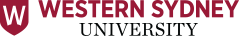 Work Health Safety & Wellbeing Workplace Inspection/Audit Checklist - Office EnvironmentGuidance Notes for Office Inspection/Audit ChecklistHealth and Safety Representatives (HSRs) or other designated employees can attend the inspection if they wish, and best practice is to complete this checklist on the day of inspection.Primary DetailsPrimary DetailsInspected by:Inspected by:School/Business Unit/Institute:School/Business Unit/Institute:Building Location:Building Location:Campus: Inspection Date: ItemOutcome(Circle one)CommentWorking Environment (slips & trips, lighting, electrical, environmental)Working Environment (slips & trips, lighting, electrical, environmental)Working Environment (slips & trips, lighting, electrical, environmental)Are walkways clear of obstructions and free of any damage (that may cause a hazard or injury)SatisfactoryUnsatisfactoryNeeds ImprovementNot ApplicableAre floor coverings in good condition and free of any damage (that may cause a hazard or injury)SatisfactoryUnsatisfactoryNeeds ImprovementNot ApplicableIs the temperature/air flow/humidity acceptable throughout the area SatisfactoryUnsatisfactoryNeeds ImprovementNot ApplicableIs lighting adequate for tasks performed SatisfactoryUnsatisfactoryNeeds ImprovementNot ApplicableAre light covers and fittings secure and free from damageSatisfactoryUnsatisfactoryNeeds ImprovementNot ApplicableIs the noise level acceptable and controlledSatisfactoryUnsatisfactoryNeeds ImprovementNot ApplicableAre recycling bins and general waste bins provided/emptied and are regularly cleanedSatisfactoryUnsatisfactoryNeeds ImprovementNot ApplicableAre electrical leads, plugs, sockets and switches in sound conditionSatisfactoryUnsatisfactoryNeeds ImprovementNot ApplicableHas portable electrical equipment been tagged and testedSatisfactoryUnsatisfactoryNeeds ImprovementNot ApplicableIs the area free of personal appliances SatisfactoryUnsatisfactoryNeeds ImprovementNot ApplicableManual HandlingManual HandlingManual HandlingAre frequently used items stored at an appropriate heightSatisfactoryUnsatisfactoryNeeds ImprovementNot ApplicableAre heavy items stored at waist heightSatisfactoryUnsatisfactoryNeeds ImprovementNot ApplicableAre step platforms/step ladders available, and undamaged to access items stored on high shelvingSatisfactoryUnsatisfactoryNeeds ImprovementNot ApplicableAre trolleys available to move heavy items (Trolleys from labs not to be used in office)SatisfactoryUnsatisfactoryNeeds ImprovementNot ApplicableStaff are trained in manual handling relative to their roleSatisfactoryUnsatisfactoryNeeds ImprovementNot ApplicableErgonomics (chairs, workstation setup, computers, phones)Ergonomics (chairs, workstation setup, computers, phones)Ergonomics (chairs, workstation setup, computers, phones)Are all office chairs fit for purpose and in sound working conditionSatisfactoryUnsatisfactoryNeeds ImprovementNot ApplicableAre staff aware how to adjust their chairs and set up their computers (keyboards, mouse etc)SatisfactoryUnsatisfactoryNeeds ImprovementNot ApplicableErgonomic equipment (footrests, document holders, screen risers) available where requiredSatisfactoryUnsatisfactoryNeeds ImprovementNot ApplicableAdequate desk size is provided and is fit for purposeSatisfactoryUnsatisfactoryNeeds ImprovementNot ApplicableEmergency Preparedness (evacuation maps, first aid lists)Emergency Preparedness (evacuation maps, first aid lists)Emergency Preparedness (evacuation maps, first aid lists)Emergency evacuation plans displayed in prominent places and visible SatisfactoryUnsatisfactoryNeeds ImprovementNot ApplicableStaff are aware of and trained in emergency evacuation plans including alarms, exits, routes and meeting locationsSatisfactoryUnsatisfactoryNeeds ImprovementNot ApplicableAre fire extinguishers easily accessibleSatisfactoryUnsatisfactoryNeeds ImprovementNot ApplicableAre emergency exits clearly marked and free from obstructionSatisfactoryUnsatisfactoryNeeds ImprovementNot ApplicableDo the tags on the fire extinguishers indicate they have been tested in the last 6 monthsSatisfactoryUnsatisfactoryNeeds ImprovementNot ApplicableIs the area equipped with an audible emergency alarmsSatisfactoryUnsatisfactoryNeeds ImprovementNot ApplicableAre first aid kits available, accessibleSatisfactoryUnsatisfactoryNeeds ImprovementNot ApplicableAre first aid kits adequately stocked and checked monthlySatisfactoryUnsatisfactoryNeeds ImprovementNot ApplicableIs a correct list of wardens (first aid, Emergency Wardens and HSRs) displayed on the noticeboard or on WHS&W webpageSatisfactoryUnsatisfactoryNeeds ImprovementNot ApplicableDoes the emergency lighting system workSatisfactoryUnsatisfactoryNeeds ImprovementNot ApplicableWHS Consultation (awareness of committee members, committee minutes, issue resolution)WHS Consultation (awareness of committee members, committee minutes, issue resolution)WHS Consultation (awareness of committee members, committee minutes, issue resolution)Are staff aware of where to access WHS policies and proceduresSatisfactoryUnsatisfactoryNeeds ImprovementNot ApplicableIs a list of WHS Committee members displayed on noticeboards or WHS&W webpageSatisfactoryUnsatisfactoryNeeds ImprovementNot ApplicableAre staff aware they can access details for HSRs, WHS committee members and minutes from the WHS&W webpageSatisfactoryUnsatisfactoryNeeds ImprovementNot ApplicableAre staff aware they are obliged to report ALL incidents, injuries, hazards and near misses to their supervisor as soon as possibleSatisfactoryUnsatisfactoryNeeds ImprovementNot ApplicableAre staff aware of where to access an accident/injury/incident forms to report ALL incidents, injuries, hazards and near misses as soon as possibleSatisfactoryUnsatisfactoryNeeds ImprovementNot ApplicableOffice EquipmentOffice EquipmentOffice EquipmentAre filing cabinet draws kept closed and in good working orderSatisfactoryUnsatisfactoryNeeds ImprovementNot ApplicableOffice equipment provided (e.g. shredders, guillotines, compactus) in good working order and guarded if requiredSatisfactoryUnsatisfactoryNeeds ImprovementNot ApplicableWorking outside of bandwidth hoursWorking outside of bandwidth hoursWorking outside of bandwidth hoursAre staff aware of the contact number for security SatisfactoryUnsatisfactoryNeeds ImprovementNot ApplicableAre staff aware of after-hours access protocolsSatisfactoryUnsatisfactoryNeeds ImprovementNot ApplicableUtilities (kitchen, dining, toilets)Utilities (kitchen, dining, toilets)Utilities (kitchen, dining, toilets)Are kitchen / kitchenette facilities clean and functionalSatisfactoryUnsatisfactoryNeeds ImprovementNot ApplicableAre toilets areas clean and functionalSatisfactoryUnsatisfactoryNeeds ImprovementNot ApplicableAre chemicals (e.g. cleaning equipment) labelled, stored appropriatelySatisfactoryUnsatisfactoryNeeds ImprovementNot ApplicableStandard Operating Procedures (SOP’s) (e.g. use of compactus, guillotine and shredders)Standard Operating Procedures (SOP’s) (e.g. use of compactus, guillotine and shredders)Standard Operating Procedures (SOP’s) (e.g. use of compactus, guillotine and shredders)Risk assessments available for all tasks/equipment where requiredSatisfactoryUnsatisfactoryNeeds ImprovementNot ApplicableAre SOPs displayed where required and are staff aware of theseSatisfactoryUnsatisfactoryNeeds ImprovementNot ApplicableSummary of Actions to be takenPerson ResponsibleProposed Action bydateActual completiondate1.9.Equipment that is tagged and tested will have a tag attached to the cord with an expiry date. Please note, if equipment is less than 12 months old, Tagging and testing is not required. For any equipment that requires tagging and testing please contact OEC to arrange yearly tagging and testing.1.10.The use of personal appliances requires approval from your supervisor and such equipment is subject to tagging and testing by the Business Unit.2.3.Ensure step ladders have a safe working load of minimum 120kgs.3.2.Please refer to the Ergonomic Self-Assessment Checklist available on WHS&W webpage located on the right-hand side in the red box: https://www.westernsydney.edu.au/whs/whs/health_and_safety_topics/workplace_ergonomics/request_an_ergonomic_assessment 4.2.Fire drills are considered a form of training regarding the evacuation plans. Procedures are available on the WHS&W webpage.4.5.Tagging and testing of fire extinguishers are arranged 6 monthly by OEC.4.6.Audible emergency alarm/speakers are visible.4.8.First Aid Officers are responsible for the monthly replenishment of the first aid kits and to complete the log indicating this has been completed.  4.10.This should be evident during the day as they are always lit up.7.1.Campus Safety and Security should be advised if remaining after hours and called at the time of departure. In the event of an emergency/first aid requirements CSS should be contacted for afterhours assistance.7.2.The protocols can vary by School/Business Unit/Institute; however, all staff should make CSS aware if they are accessing facilities after hours. Refer to the afterhours access and safety policy.9.2.A SOP should be in place for any equipment where there is a potential risk of injury.